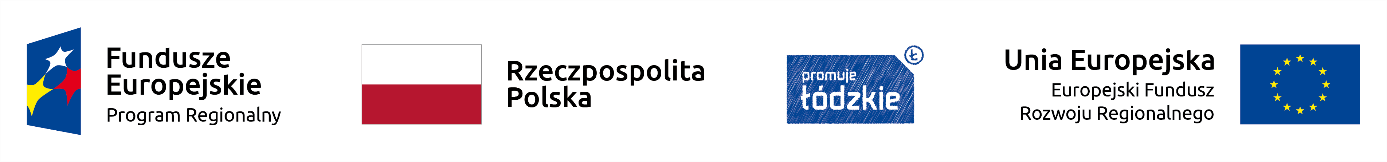 Projekt jest współfinansowany ze środków Unii Europejskiej w ramach Regionalnego Programu Operacyjnego Województwa Łódzkiego na lata 2014-2020, Oś Priorytetowa III Transport, Działanie III.1 Niskoemisyjny Transport Miejski , Poddziałanie III.1.2 Niskoemisyjny Transport MiejskiMiejski Zakład Komunikacji Spółka z o.o. w Skierniewicach		Załącznik Nr 10  – wzór Oświadczenia Znak sprawy: MZK.05a.P.2018OŚWIADCZENIE O WYRAŻENIU ZGODYNA PRZETWARZANIE DANYCH OSOBOWYCHW związku z ……………………………………………………………………………………………………..………………………………………. (opisać związku z jakim wydarzeniem przetwarzane będą dane osobowe np. związku z udziałem w projekcie) wyrażam zgodę na przetwarzanie moich następujących danych osobowych :…………………………………….…………………………………….…………………………………….…………………………………….…………………………………….…………………………………….…………………………………….Oświadczam, iż przyjmuję do wiadomości, że:Administratorem danych osobowych zgromadzonych w programie pocztowym jest MZK Sp. z o.o. w Skierniewicach, z siedzibą pod adresem: 96-100 Skierniewice, ul. Czerwona 7, zwana dalej Spółką;moje dane osobowe będą przetwarzane wyłącznie w celu ………………………………………….…………………………………………………………………………………………………………;moje dane osobowe mogą zostać udostępnione innym podmiotom wyłącznie w celu …………………………………………………………………………………………………………………………;podanie danych jest dobrowolne, aczkolwiek odmowa ich podania jest równoznaczna z brakiem możliwości ……………………………………;mam prawo dostępu do treści swoich danych i ich poprawiania;Otrzymałem klauzulę informacyjną dnia ………………………………………………..………………………………….………                         		………………………………………………………..                          	(miejscowość i data  )        					(czytelny podpis  osoby, której dane dotyczą)